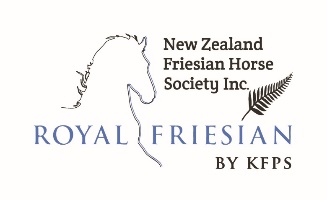 Nomination for NZFHS Inc.Board RepresentativeI (name of member) ……………………………………………………………………………………. am a current full financial member of the NZFHS Inc., and hereby nominate for a position on the board.I accept the right and responsibilities of the board member and will not create a conflict of interest by becoming a board member of the NZFHS and agree to abide by the Society’s code of conduct.I have attached a brief introduction to myself for the membership to view.Signature of member:…………………………………………………………………………………Date:……………………………………….This nomination is seconded by:Name of member who Seconds:…………………………………………………………………………………………………………………..(Who is a full financial member of the NZFHS INC.?)Signature of member who seconds:…………………………………………………………Date:…………………………………………..                                 Please return to the  Secretary by 5pm on the 2nd of  May 2022 
                                                                            Email: secretary@nzfhs.co.nz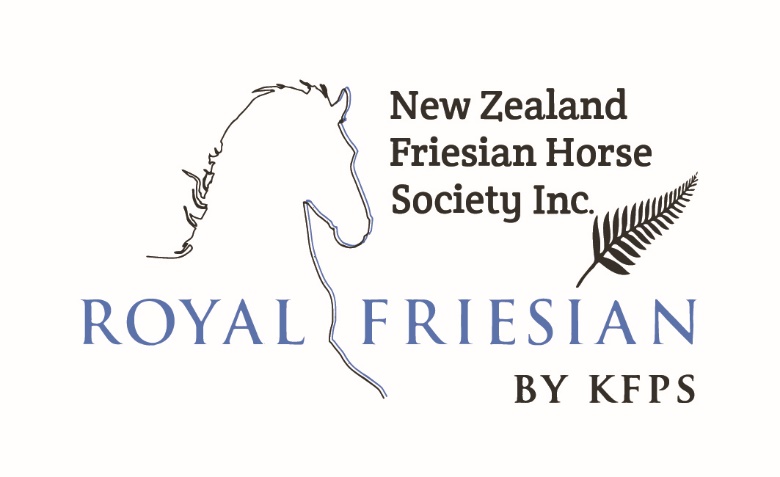 9.0 Roles of Board Members9.1 The Chair/President is responsible for:Overall running of the NZFHS• Chairing board meetings• Casting vote• Contact for external parties• Leadership and direction• Mentoring new board members• General enquiries• Memberships• Keurings• Rules• Breeding Permits (on behalf of member)• Information• WFHO meetings/Foreign societies meeting• Keep in contact with representatives on member council• Brief other board members as well as members of changes that affect NZ breeders• Stallion breeding permits• Act on behalf of members for enquiries to KFPSMaintain Membership database• Produce membership lists for KFPS membership and Phryso subscription• Produce membership list for board and newsletter• Maintain membership database (changes in membership details)• Produce “news from the board” for newsletterInvestigate/Propose ways to improve effectiveness of board and NZFHS towards its members Maintain constitution and rules/regulations 9.2 The Secretary is responsible for:9.2 Secretary• Coordinate Board meetings – Agenda, minutes, convening, actions• AGM, GM – preparation including• Announcing date and location, venues, caters, transport.• Calling for nominations, for board positions• Sending out motions, nominees’ profiles, voting forms, proxy forms etc• Secretary report• Agenda for meetings• General member and non-member inquiries• Membership concerns• Forward specific items received by E-mail or S-mail to other board members Matters - KFPS and general NZFHS member issues that affectNZFHS (to president and other board members)• Breeding matters to registrar• News items and promotional items to promotions officer• Keuring coordination, collect all entry forms for catalogue for KFPS Inspectors• Process all entries and clarify with entrants if required via Ag/Royal shows• Liaise with local coordinators & state representatives for clinics, shows, Keurings.• Assist President and Treasurer with their duties• Co-ordinate the entrants and volunteers for Equitana/Equidays and displays.• Set up and look after the stand, sell merchandise and promote the breed.• Seek sponsorship for the society.9.3 The Treasurer is responsible for:• Invoicing• Payments for re-imbursements to board & members• Return of deposit for registration papers on advice from registrar• Advising registrar if payments have been made• Liaise with bank• Deposit cheques• Reconciles payments and deposits with bank statement• Recording of income and expenses in NZFHS books/software• Provide end-of-year financial statement for AGM• Organise auditing of books via accountant• Report of financial status to board meetings• Memberships –Process Renewals, new memberships throughout the year . Issue receipts and membership cards9.4 The Registrar is responsible for:All task related to the registration of Friesian Horses in New Zealand• Registration of newly imported horse• Distributing Breeding Certificates to stallion owners with permits (received fromKFPS)• Forwarding breeding certificates to the KFPS (received from stallion owners)• Forwarding birth notifications forms (received from KFPS) to mare owners• Forwarding completed birth notifications (received from mare owners) to the KFPS.• Forwarding microchip/DNA to the KFPS for issue of registration paper (when received from foal owners• Forwarding registration papers (received from the KFPS) to owner of newly registered• Record all of the above in the NZFHS database• Provide breeding info to secretary/newsletter editor/president for distribution tomembers• Provide specific info/advice to member(s) in relation to breeding in New Zealand.• Provide information to secretary and/or Keuring coordinator for publication of Keuring program (in the year of a Keuring)• Track/Troubleshoot paperwork and request action if required• Provide report at the AGM• Delegate NZ registrations for mailing etc. to VP• Provide details on registrations etc. to be invoiced to treasurer9.5 The Webmaster / promotion officer is responsible for:• Support local shows/competitions with ribbons/sponsorship requests• Advertising in magazines/web/catalogues, encourage members to submit articles• Organise ribbons and advertising for Keuring• Liaise with Magazine editor and members for newsletter publications• Webmaster Maintaining Website.• Add new contents, Archive old items, source sponsorships, fundraising• Source relative articles for members from KFPS, vets, trainers, health issues• Keep content items up-to-date, such as breeders & breeding permit stallion owners9.6 The vice President is responsible for:Vice President (usually combined with other role)• Back up for President• Can be delegated tasks too.First name:  Surname:Postal address:Postal address:Phone number:                                                                Mobile:Phone number:                                                                Mobile:Preferred email address:Preferred email address: